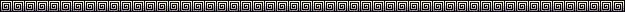 Отчет библиотекаря по внеклассному чтению.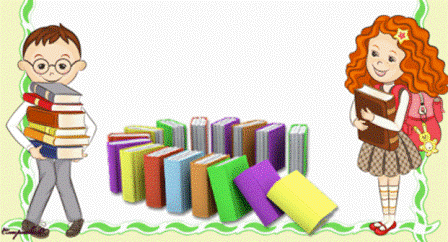 Библиотекарь: Закавова А.АНачиная с сентября в Атланаульской гимназии библиотекарем были проведены различные акции, конкурсы, мероприятия.Цели и задачи:Формирование представлений о ценности и значимости чтения;Приобщение школьников к чтению;Повышение культуры чтения;Создание привлекательного образа «Читающего человека»;Выявление и поощрение лучших читателей школьной библиотеки.В течении учебного года были проведены следующие акции:«Читаем вместе, читаем вслух!»   5.03.2020г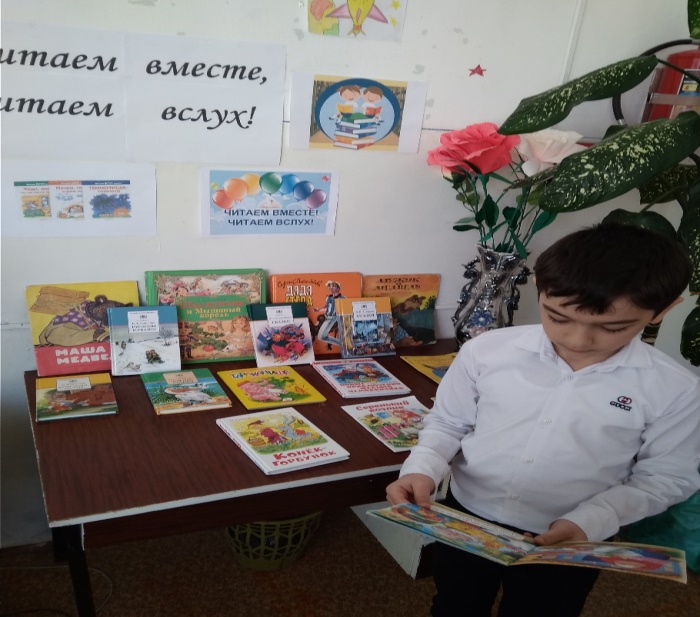 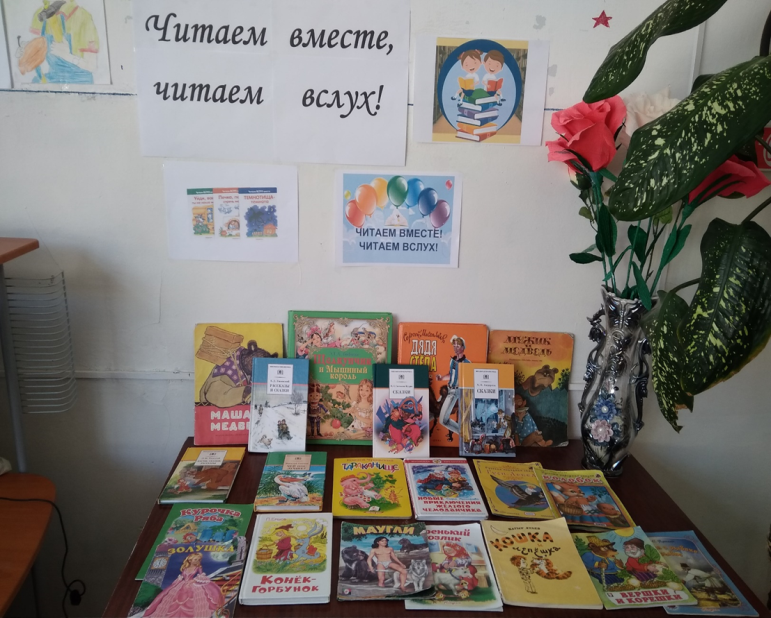 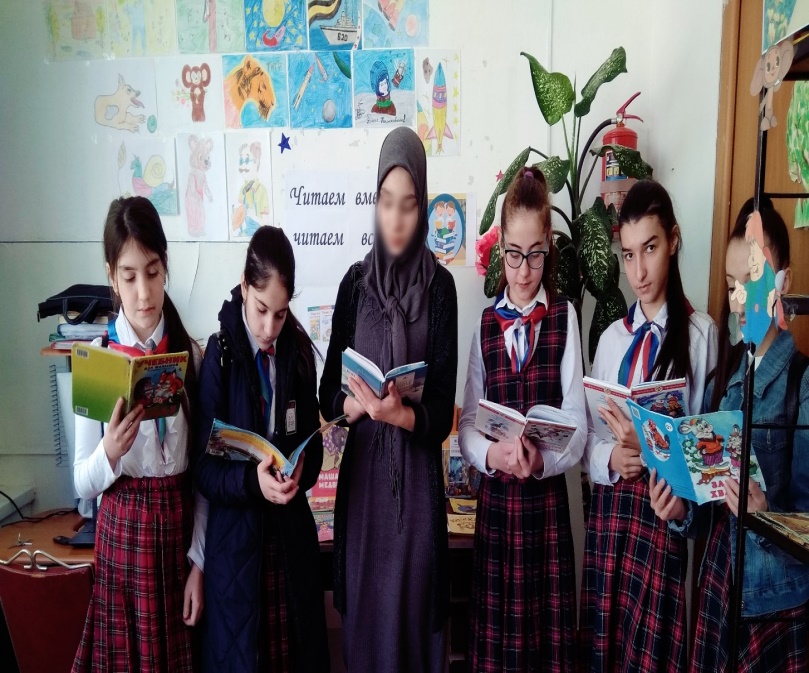 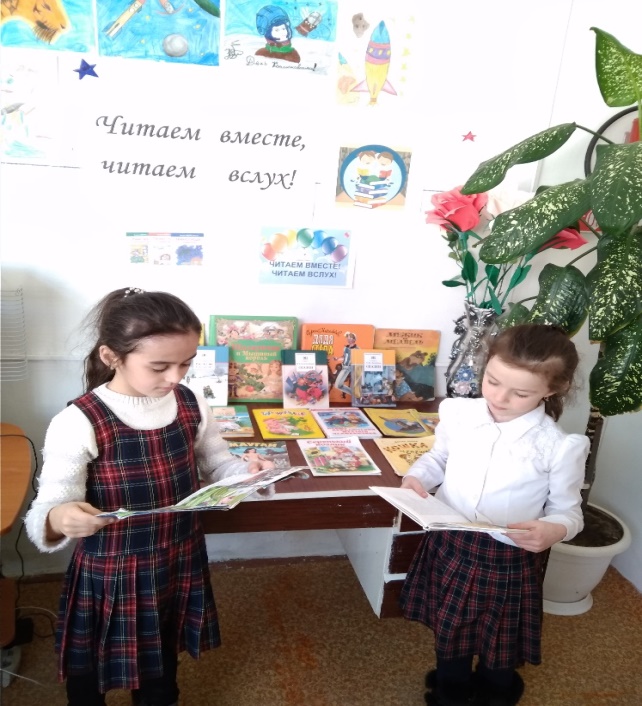 «Подари книгу библиотеке!» 15.10.2019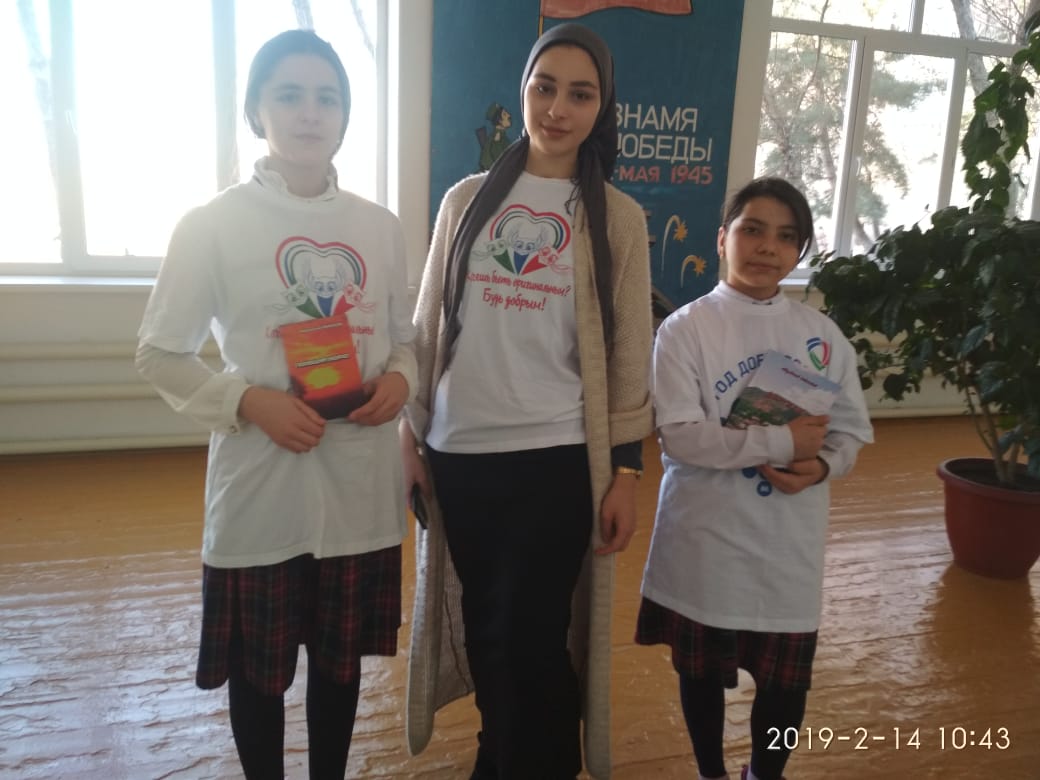 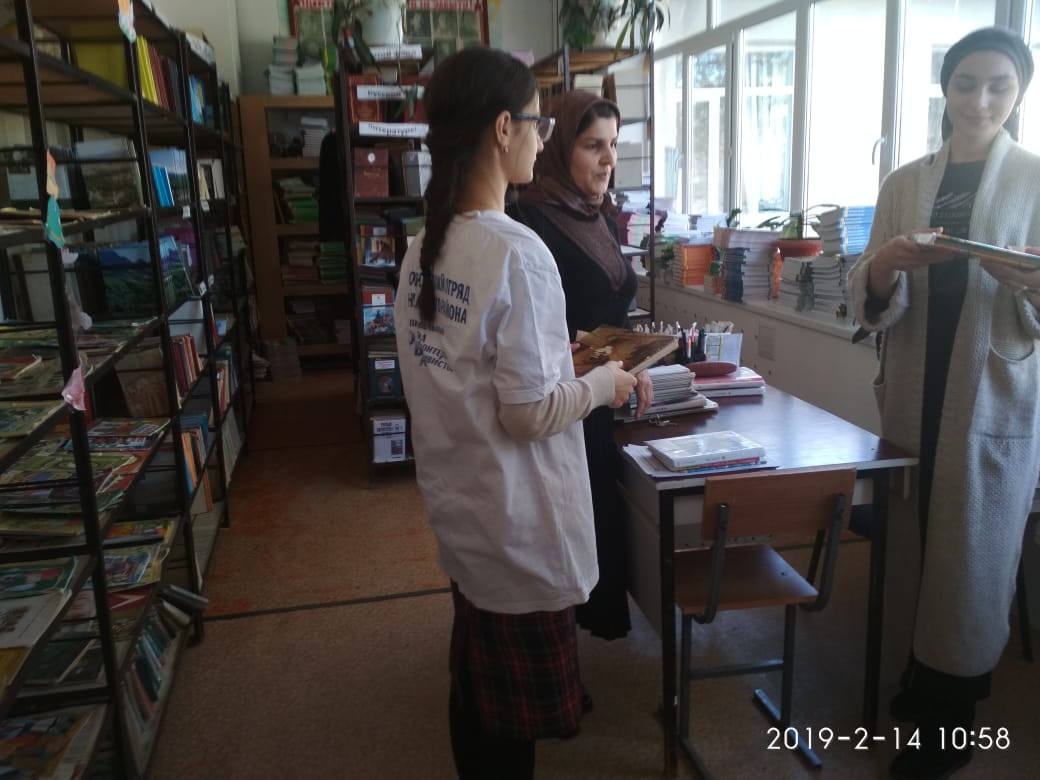 «Подари жизнь книге!» 7.12.2019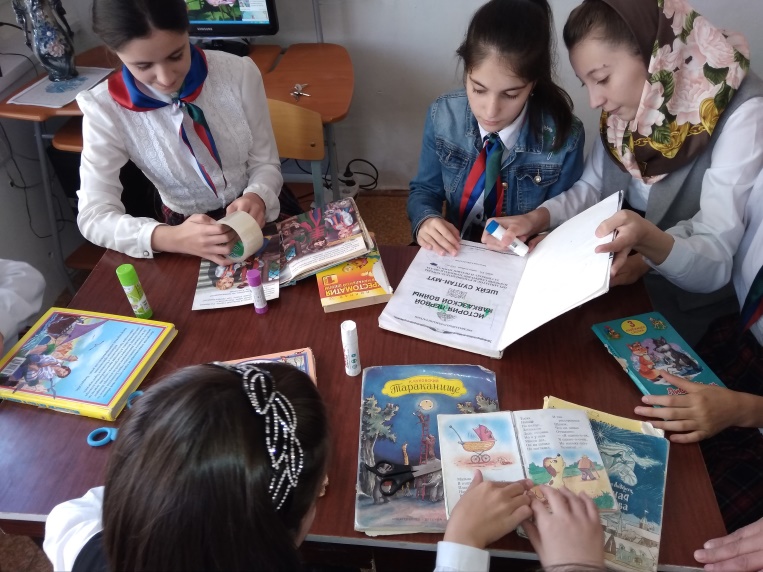 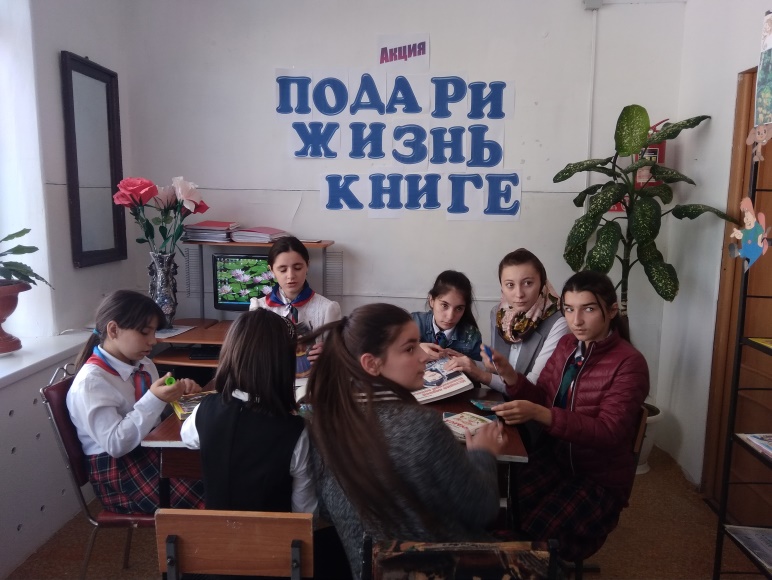 «Читаем вместе с родителями!» 17.02.2020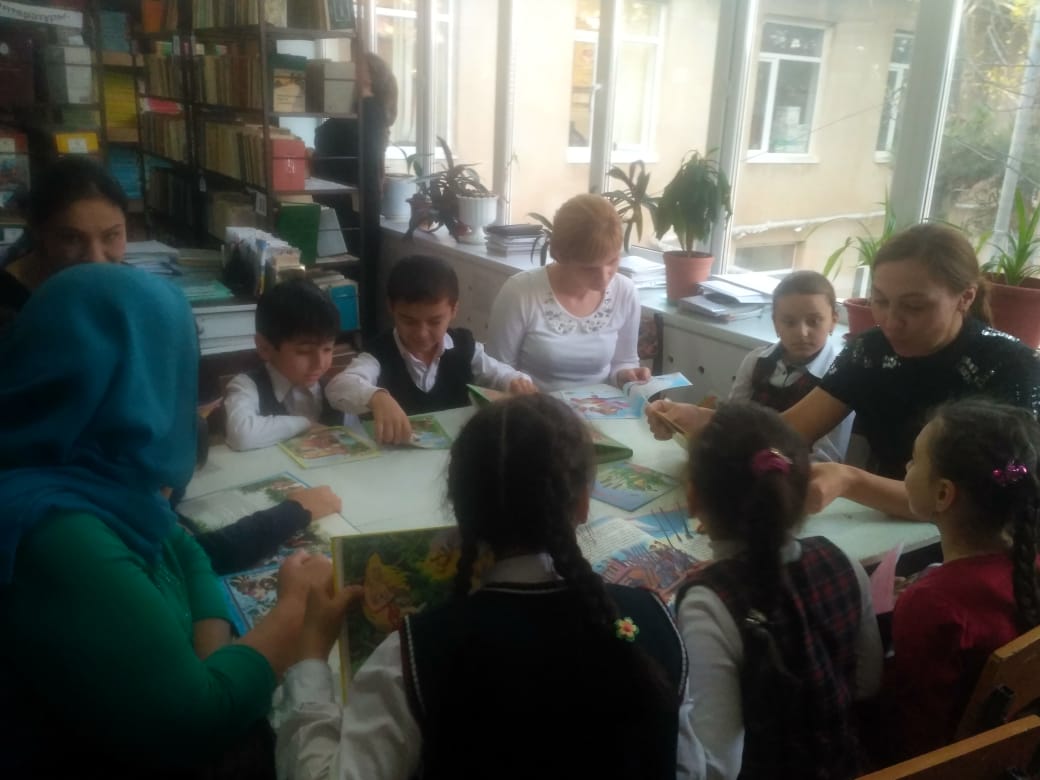 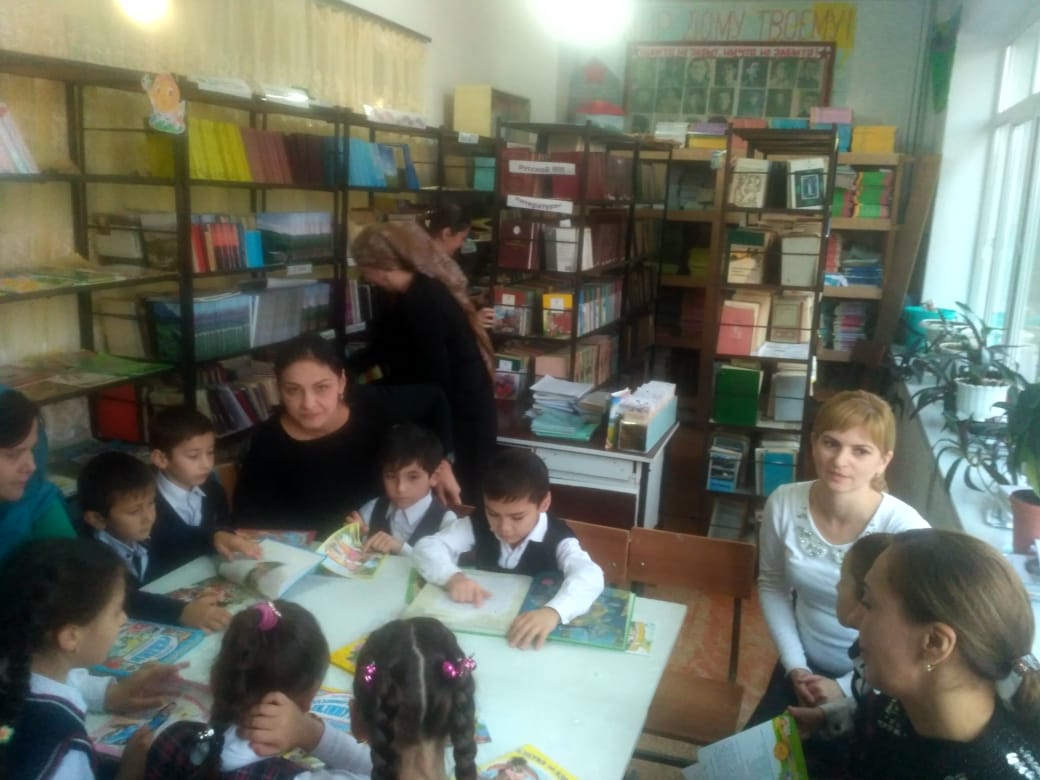 5.Были проведены следующие конкурсы:«Самый читающий класс, самый читающий ученик» 6.03.2020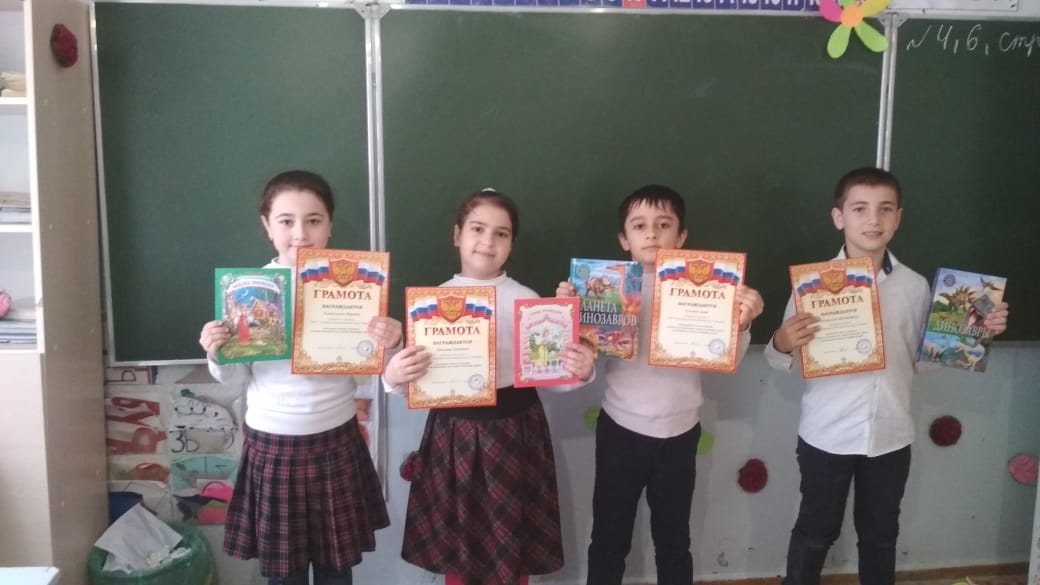 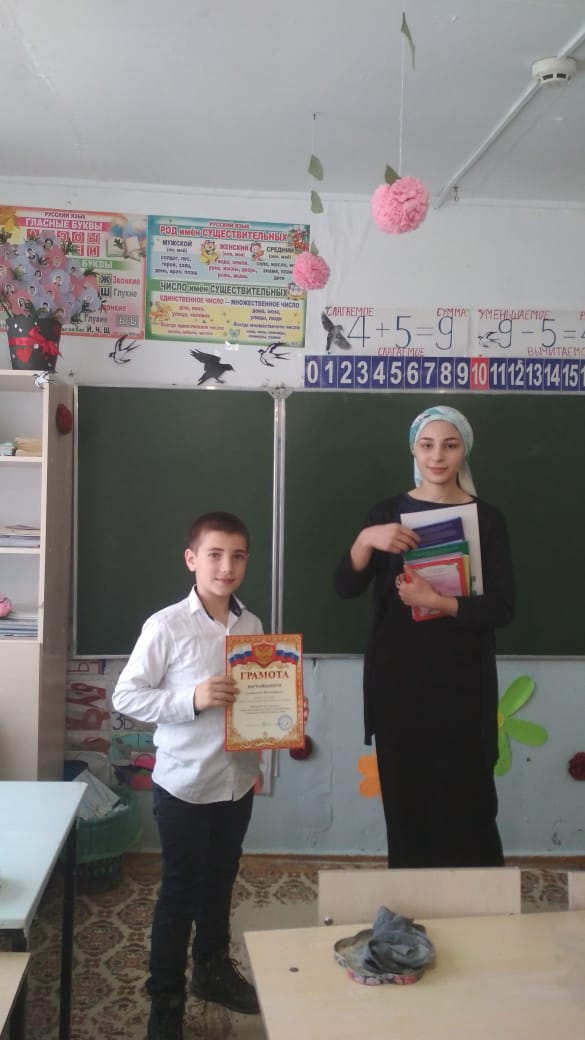 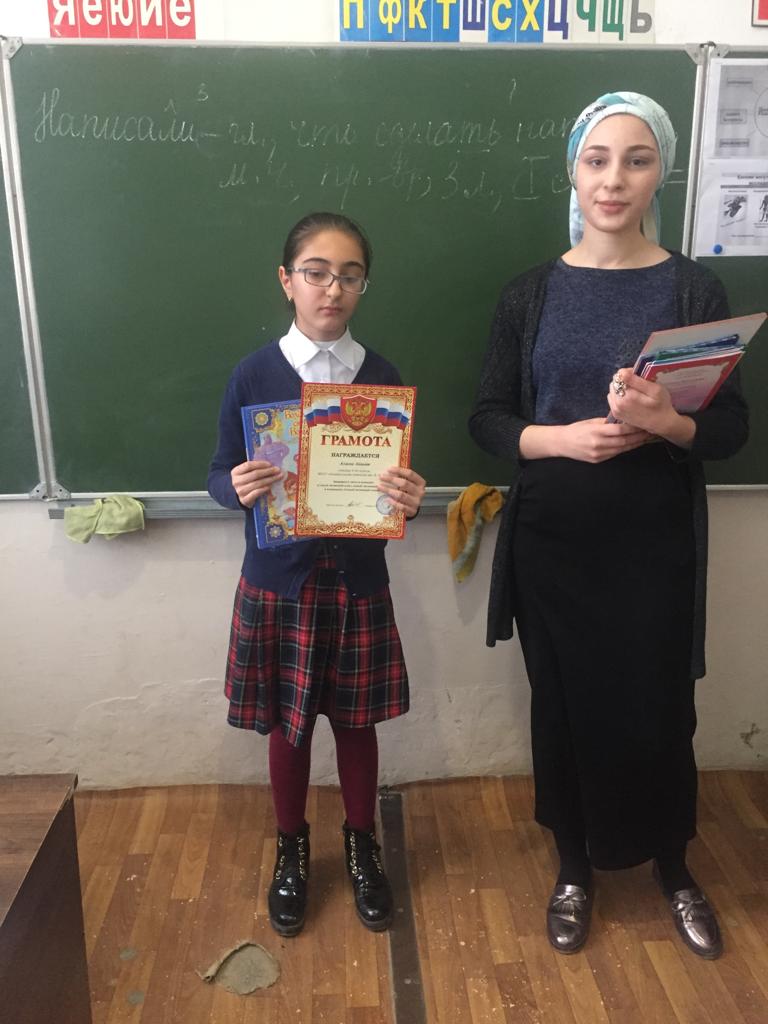 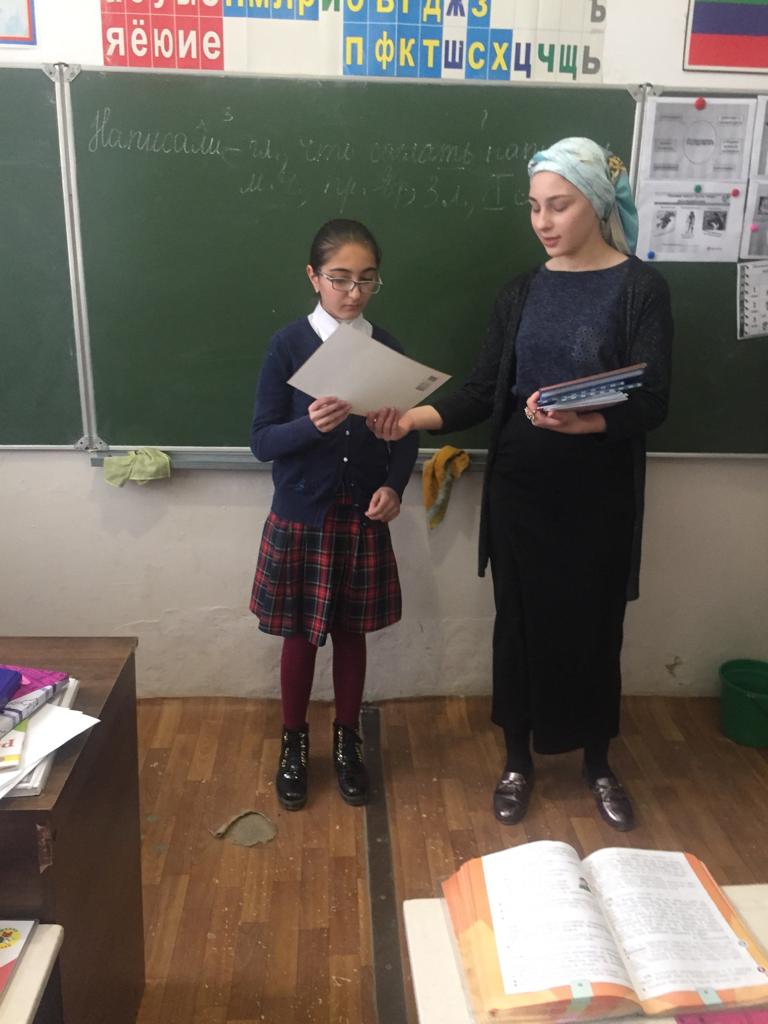 Конкурс юных чтецов «Живая классика» 28.02.2020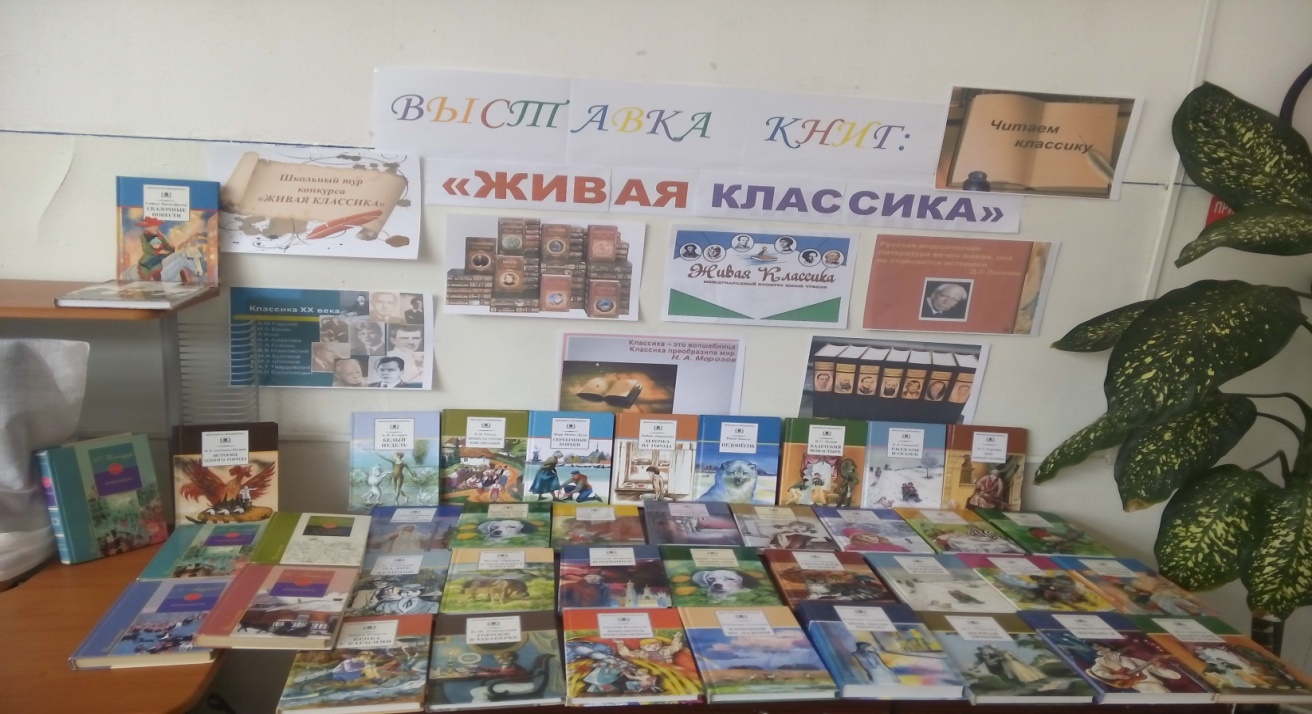 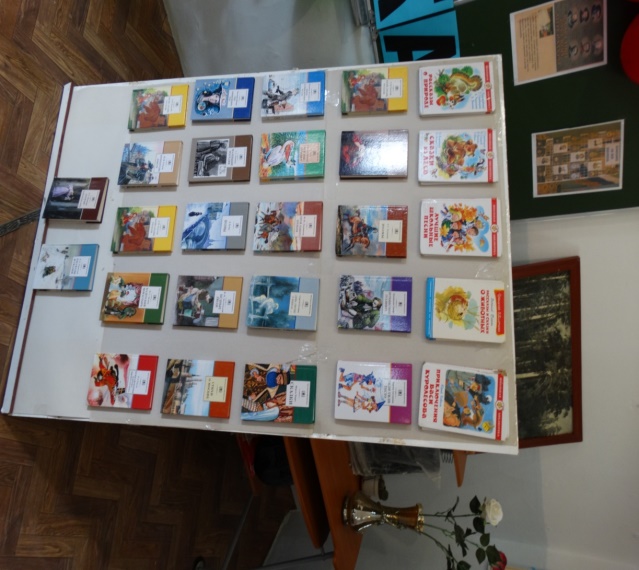 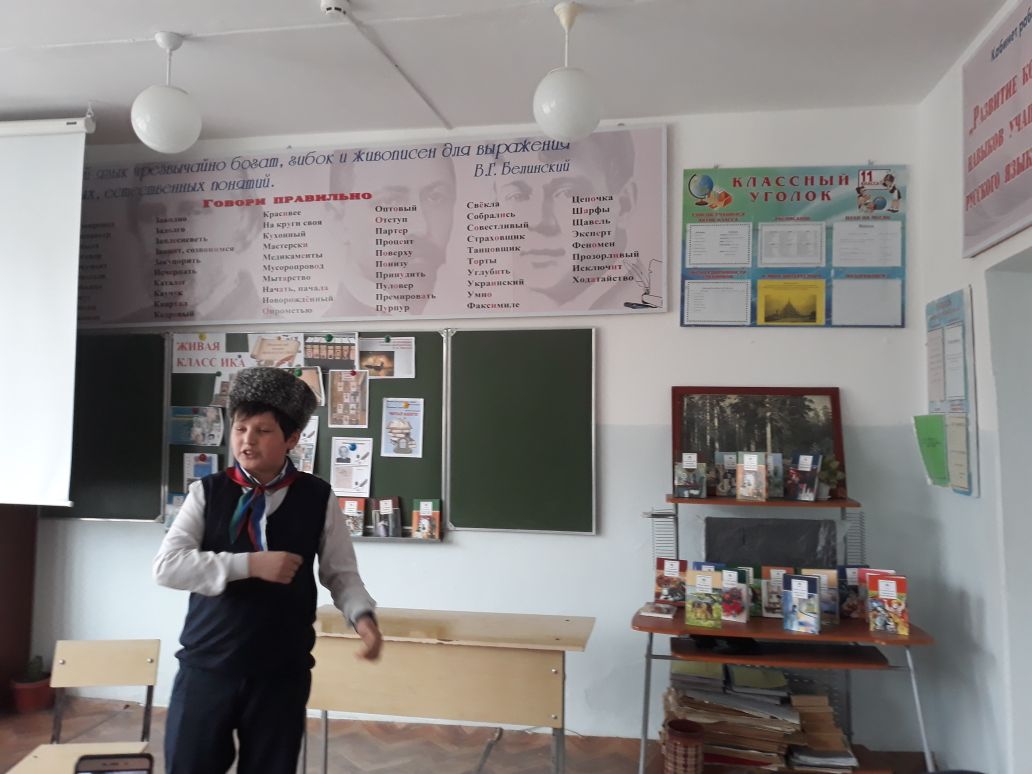 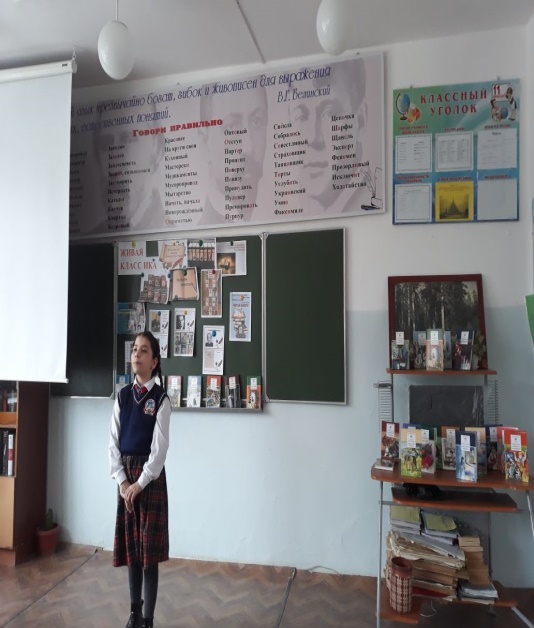 В ходе недели по детской и юношеской книги были проведены мероприятия. (2-7 март 2020 год)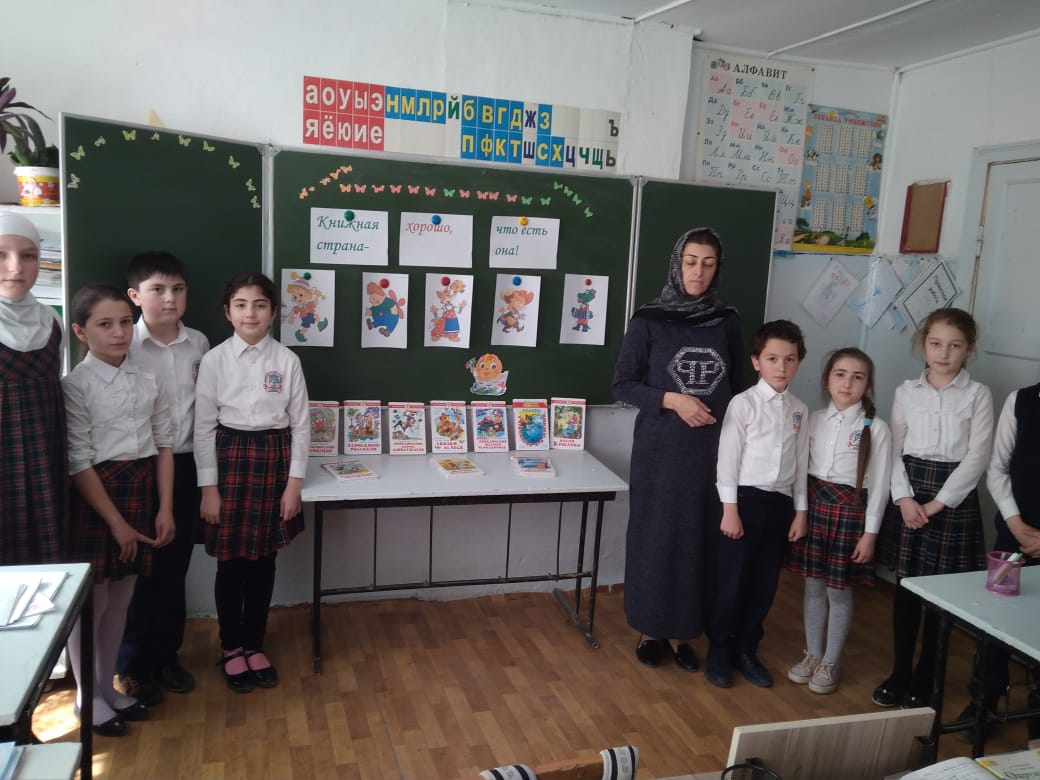 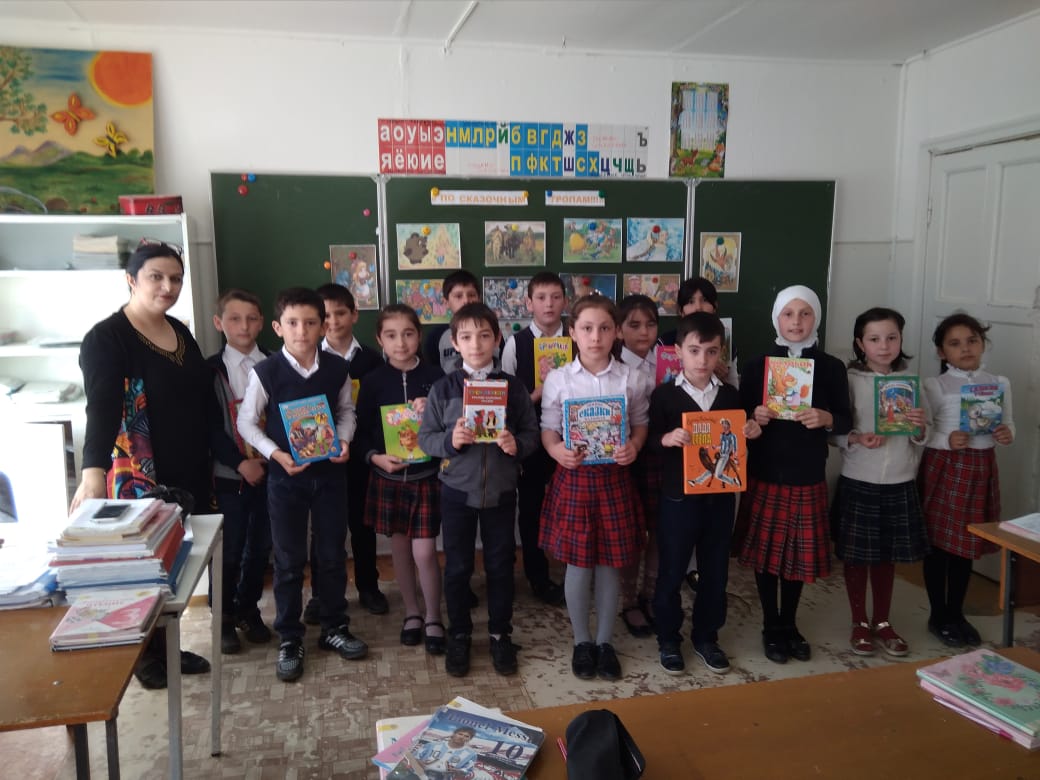 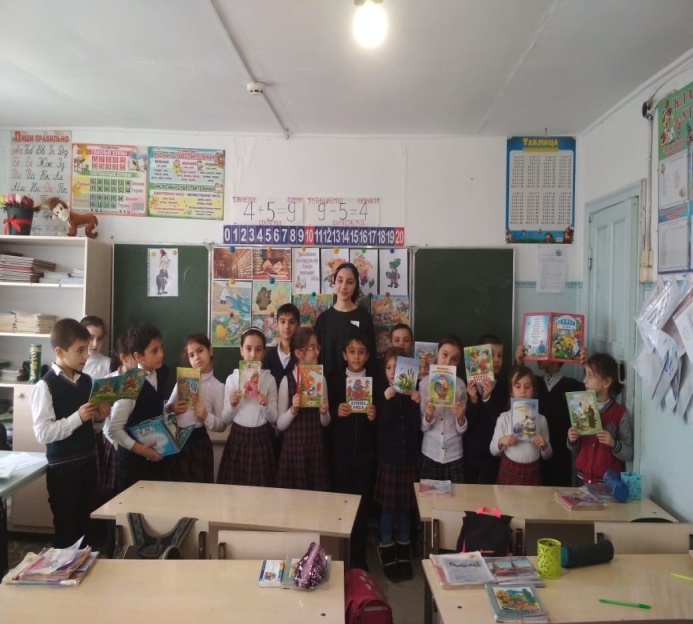 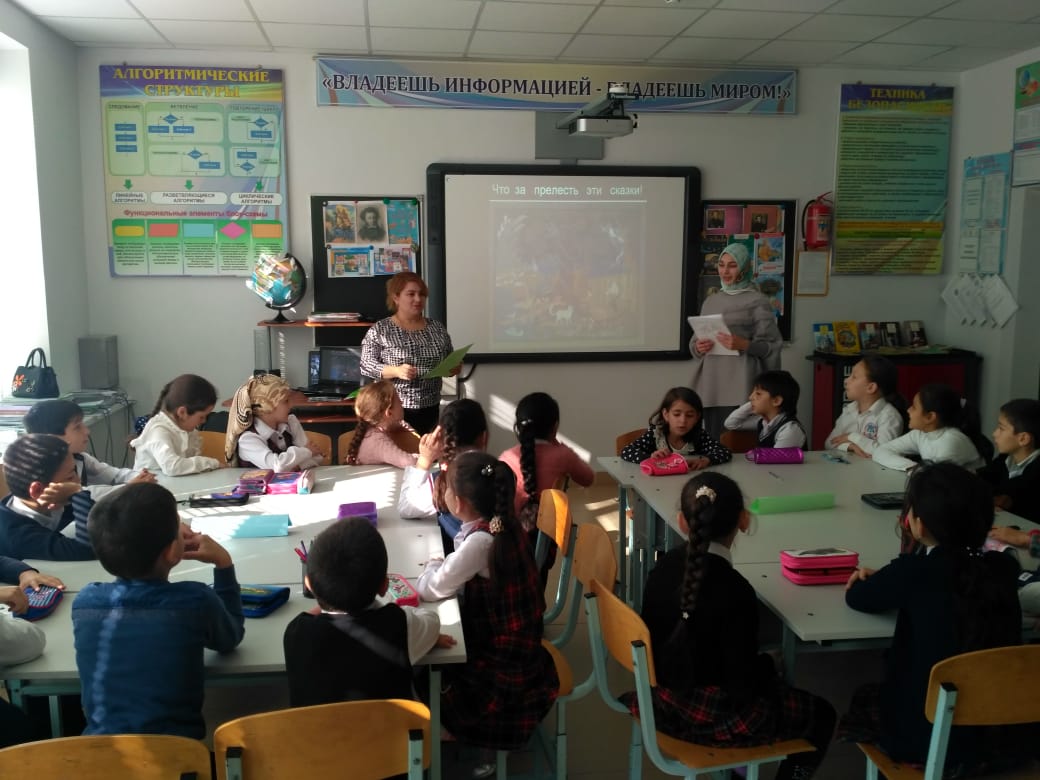 МУНИЦИПАЛЬНОЕ БЮДЖЕТНОЕ ОБЩЕОБРАЗОВАТЕЛЬНОЕ УЧРЕЖДЕНИЕ «Атланаульская гимназия им. И. Казака»МО «Буйнакский район»368216 Республика Дагестан Буйнакский район с. Атланаул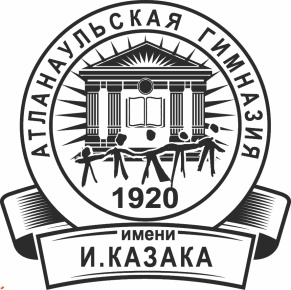 ИНН: 0507009642ОГРН: 1030500713616КПП: 050701001ОКПО: 58931252E-mail: Atlanaul@rambler.ruwww: http://atlan.dagschool.com/тел. 8(9064) 47 55 70